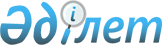 О некоторых вопросах акционерного общества "Национальный инновационный фонд"
					
			Утративший силу
			
			
		
					Постановление Правительства Республики Казахстан от 21 июля 2003 года N 721. Утратило силу постановлением Правительства РК от 15 сентября 2006 года N 873  Постановление Правительства Республики Казахстан от 21 июля 2003 года N 721 утратило силу постановлением Правительства РК от 15 сентября 2006 года N  873 . 

 

       Правительство Республики Казахстан постановляет: 

     1. Министерству индустрии и торговли Республики Казахстан совместно с Комитетом государственного имущества и приватизации Министерства финансов Республики Казахстан в установленном законодательством порядке обеспечить избрание Совета директоров акционерного общества "Национальный инновационный фонд" в следующем составе:      Исекешев Асет Орентаевич - вице-министр индустрии и торговли Республики Казахстан, председатель; 

     Абдымомунов Азамат Курманбекович - вице-министр образования и науки Республики Казахстан;       

     Айтекенов Кайрат Медыбаевич - вице-министр экономики и бюджетного планирования Республики Казахстан; 

     Ойнаров Азамат Рыскулович - вице-министр финансов Республики Казахстан; 

     Амрин Госман Каримович - председатель правления акционерного общества "Национальный инновационный фонд".  <*> 

     Сноска. Пункт 1 с изменениями - постановлением Правительства РК от 26 июля 2004 года  N 791  ; от 3 августа 2004 г.  N 827   ; от 24 декабря 2004 г.  N 1358  ; от 2 февраля 2005 г.  N 85  ; от 19 марта 2005 г.  N 250  . 

     2. Настоящее постановление вступает в силу со дня подписания.       Премьер-Министр 

  Республики Казахстан  
					© 2012. РГП на ПХВ «Институт законодательства и правовой информации Республики Казахстан» Министерства юстиции Республики Казахстан
				